РЕЗЮМЕ ВЫПУСКНИКА ИНЖЕНЕРНО-ЭКОНОМИЧЕСКОГО ФАКУЛЬТЕТАІ. Общие сведения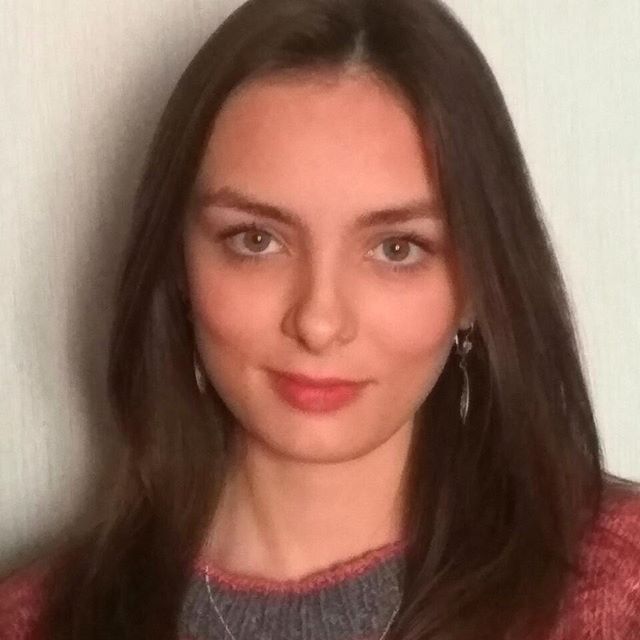 *По желанию выпускника, для открытого представления в сети интернет.ІІ. Результаты обученияІІІ. СамопрезентацияФамилия, имя, отчество   Мамис Елена ДмитриевнаДата рождения/гражданство08.03.1998/РБФакультетИнженерно-экономическийСпециальностьЭиУПСемейное положениеНе замужемМесто жительства (указать область, район, населенный пункт)г.Минск, ул. Германовская 15, кв. 118E-maillenamamis@mail.ruСоциальные сети (ID)*https://vk.com/id155087543Skype*Основные дисциплины по специальности, изучаемые в БГТУДисциплины курсового проектирования1. Высшая математика2. Планирование и прогнозирование3. Микроэкономика4. Макроэкономика5. Экономика организации6. Менеджмент7. Эконометрика8. Статистика9. Организация труда10. Бухгалтерский учетМакроэкономика Экономика организации МенеджментТехнология и оборудования керамического производстваИнвестиционное проектированиеОрганизация производстваАнализ хозяйственной деятельностиСредний балл по дисциплинам специальности5,3Места прохождения практикиОАО «Керамин», ООО «БЕССЕР-БЕЛ», ОАО «Керамика»Владение иностранными языками (указать язык); наличие международных сертификатов: ТОЕFL, FСЕ/САЕ/СРЕ, ВЕС и т.д.Английский язык (средний уровень)Дополнительное образование (курсы, семинары, стажировки др.)Курсы по разработке веб-сайтов с использованием HTML, CSS и JavaScriptКурсы по разработке веб-приложений на JavaScriptКомпетенции по использованию современных программных продуктовMSOffice/Word/Exсel, Visual Code (хороший уровень пользователя)Научно-исследовательская работа(участие в проектах, конкурсах, конференциях, публикации и др.)-Стажировки/Опыт работы-Жизненные планы, хобби Личные качестваИсполнительность, ответственность, внимательностьЖелаемое место работы (область/город/предприятие)г. Минск